Osnovna šola BičevjeSplitska ulica 131000 Ljubljana1. RAZRED1. RAZRED - Neobvezni izbirni predmeti2. RAZRED3. RAZRED4. RAZRED4. RAZRED - Neobvezni izbirni predmeti5. RAZRED5. RAZRED - Neobvezni izbirni predmeti6. RAZRED6. RAZRED - Neobvezni izbirni predmeti7. RAZRED7. RAZRED - Izbirni predmeti8. RAZRED8. RAZRED - Izbirni predmeti9. RAZRED9. RAZRED - Izbirni predmetinazivpredmetUčna gradiva prejmete brezplačno v šoli.Ostalonazivpredmet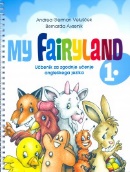 A. German Velušček, B. Avsenik: MY FAIRYLAND 1, delovni učbenik za angleščino, založba ZO, količina: 1, EAN: 9789612303471AngleščinanazivpredmetUčna gradiva prejmete brezplačno v šoli.OstalonazivpredmetUčna gradiva prejmete brezplačno v šoli.Ostalonazivpredmet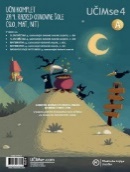 S. Osterman et al.: UČIM SE 4A - MALI KOMPLET, Vsebuje: SLOVENŠČINA 4, samostojni delovni zvezek; MATEMATIKA 4, samostojni delovni zvezek; NARAVOSLOVJE IN TEHNIKA  4, samostojni delovni zvezek, založba MKZ, količina: 1, EAN: 3831022478075Učni kompleti MKZ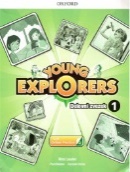 Nina Lauder et al.: YOUNG EXPLORERS 1, delovni zvezek za angleščino, založba MKT, količina: 1, EAN: 9780194617420Angleščina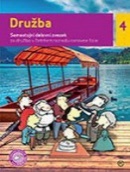 E. Baloh, L. kozel, M. Stankovič: DRUŽBA 4, samostojni delovni zvezek, založba MKZ, količina: 1, EAN: 9789610143581DružbanazivpredmetUčni komplet DAS ZAUBERBUCH (založba Eli).  Natančen podatek, kateri, bo znan, ko bodo oblikovane skupine.Nemščinanazivpredmet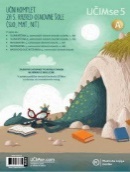 S. Osterman et al.: UČIM SE 5A - MALI KOMPLET, Vsebuje: SLOVENŠČINA 5, samostojni delovni zvezek; MATEMATIKA 5, samostojni delovni zvezek; NARAVOSLOVJE IN TEHNIKA 5, samostojni delovni zvezek, založba MKZ, količina: 1, EAN: 3831022478105Učni kompleti MKZ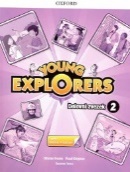 Nina Lauder et al.: YOUNG EXPLORERS 2, delovni zvezek za angleščino, založba MKT, količina: 1, EAN: 9780194617437AngleščinanazivpredmetUčni komplet DAS ZAUBERBUCH (založba Eli). Natančen podatek, kateri, bo znan, ko bodo oblikovane skupine.Nemščinanazivpredmet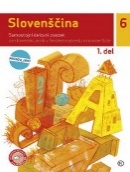 M. Hočevar Gregorič, M. Čuden: SLOVENŠČINA 6, samostojni delovni zvezek, 2 dela, prenovljen, založba MKZ, količina: 1, EAN: 9789610144953, 9789610159285Slovenščina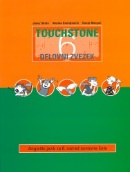 J. Skela, A. Gvardjančič, D. Marguč: TOUCHSTONE 6, delovni zvezek za angleščino, založba ZO, količina: 1, EAN: 9789612303341Angleščina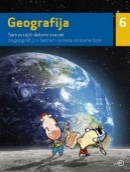 E. Baloh, B. Lenart: GEOGRAFIJA 6, samostojni delovni zvezek, založba MKZ, količina: 1, EAN: 9789610133742Geografija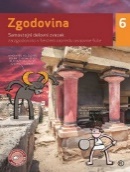 S. Bregar Mazzini, M. Oblak, B. Roudi: ZGODOVINA 6, samostojni delovni zvezek, II. Izdaja, založba MKZ, količina: 1, EAN: 9789610152705Zgodovina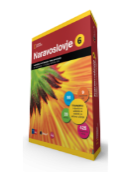 I. Devetak et al.: NARAVOSLOVJE 6, interaktivni učni komplet za naravoslovje v 6. razredu, založba ROKUS-KLETT, količina: 1, EAN: 9789612716288Naravoslovje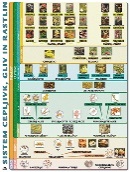 B. Novak, D. Devetak: SISTEM ŽIVIH BITIJ, preglednica za učence, založba MODRIJAN, količina: 1, EAN: 9789612870119NaravoslovjenazivpredmetUčni komplet DAS ZAUBERBUCH (založba Eli). Natančen podatek, kateri, bo znan, ko bodo oblikovane skupine.Nemščinanazivpredmet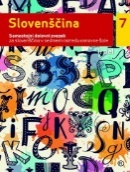 M. Čuden, mag. M. Hočevar Gregorič: SLOVENŠČINA 7, samostojni delovni zvezek, 2 dela, prenova 2019, založba MKZ, količina: 1, EAN: 9789610153528, 9789610153535Slovenščina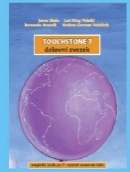 L. King Videtič, J. Skela: TOUCHSTONE 7, delovni zvezek za angleščino, založba TANGRAM, količina: 1, EAN: 9789616239776Angleščina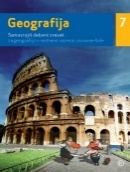 E. Baloh, B. Lenart, M. Stankovič: GEOGRAFIJA 7, samostojni delovni zvezek, založba MKZ, količina: 1, EAN: 9789610155317Geografija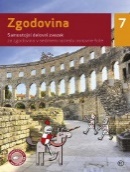 S. Bregar Mazzini et al.: ZGODOVINA 7, samostojni delovni zvezek, založba MKZ, količina: 1, EAN: 9789610144670Zgodovinanazivpredmet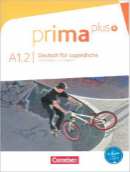 F. Jin, L. Rohrmann: PRIMA PLUS A1.2, Deutsch für jugendliche, učbenik za nemščino, založba DZS-EPC, količina: 1, EAN: 9783061206390Učbeniki bodo naročeni pri založbi preko šole.Nemščina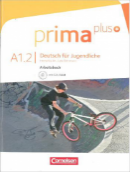 F. Jin, L. Rohrmann: PRIMA PLUS A1.2, Deutsch für jugendliche, delovni zvezek za nemščino, založba DZS-EPC, količina: 1, EAN: 9783061206406Delovni zvezki bodo naročeni pri založbi preko šole.Nemščinanazivpredmet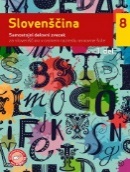 NOVOM. Hočevar Gregorič, M. Čuden: SLOVENŠČINA 8, samostojni delovni zvezek, 2 dela, prenova 2020, založba MKZ, količina: 1, EAN: 9789610155683, 9789610155690Slovenščina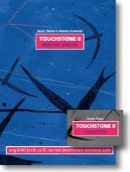 J. Skela: TOUCHSTONE 8, delovni zvezek za angleščino, založba TANGRAM, količina: 1, EAN: 9789616239813Angleščina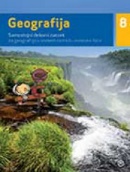 E. Baloh, B. Lenart, M. Stankovič: GEOGRAFIJA 8, samostojni delovni zvezek, založba MKZ, količina: 1, EAN: 9789610135357Geografija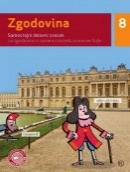 S. Bregar Mazzini et al.: ZGODOVINA 8, samostojni delovni zvezek, založba MKZ, količina: 1, EAN: 9789610150176Zgodovina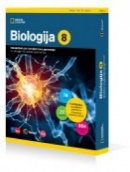 D. Fon, B. Urbančič: BIOLOGIJA 8, interaktivni učni komplet nove generacije za biologijo v 8. razredu osnovne šole, založba ROKUS-KLETT, količina: 1, EAN: 3831075927353Biologija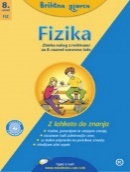 A. Jagodic: FIZIKA 8, zbirka nalog z rešitvami - Brihtna glavca, založba MKZ, količina: 1, EAN: 9789610117780Fizikanazivpredmet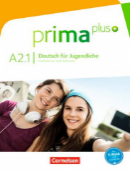 F. Jin, l. Rohrmann, M. Zbranková: PRIMA PLUS A2.1, Deutsch für jugendliche, učbenik za nemščino, založba DZS-EPC, količina: 1, EAN: 9783061206437Učbeniki bodo naročeni pri založbi preko šole.Nemščina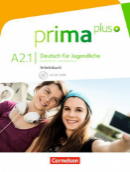 F. Jin, l. Rohrmann, M. Zbranková: PRIMA PLUS A2.1, Deutsch für jugendliche, delovni zvezek za nemščino, založba DZS-EPC, količina: 1, EAN: 9783061206444Delovni zvezki bodo naročeni pri založbi preko šole.Nemščinanazivpredmet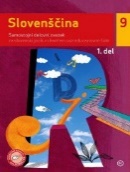 J. Vogel, M. Čuden, T. Košak: SLOVENŠČINA 9, samostojni delovni zvezek, 2 dela, založba MKZ, količina: 1, EAN: 9789610143680, 9789610143697Slovenščina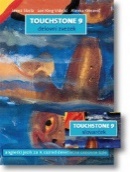 J. Skela: TOUCHSTONE 9, delovni zvezek za angleščino, založba TANGRAM, količina: 1, EAN: 9789616239462Angleščina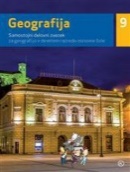 E. Baloh, B. Lenart, M. Stankovič: GEOGRAFIJA 9, samostojni delovni zvezek, založba MKZ, količina: 1, EAN: 9789610135678Geografija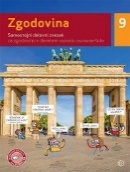 S. Bregar Mazzini et al.: ZGODOVINA 9, samostojni delovni zvezek, založba MKZ, količina: 1, EAN: 9789610153450ZgodovinaOpomba: Strošek interaktivnega učnega kompleta za v učilnico pri predmetu biologija na učenca znaša približno 3.5 evra (odvisen od števila učencev).Biologija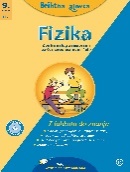 A. Jagodic: FIZIKA 9, zbirka nalog z rešitvami - Brihtna glavca, založba MKZ, količina: 1, EAN: 9789610117797FizikanazivpredmetPri pouku nemščine bodo učenci uporabljali učbenik in delovni zvezek Prima Plus A2.1 iz 8. razreda.Nemščina